Ты метелица, метель (хороводные припевки)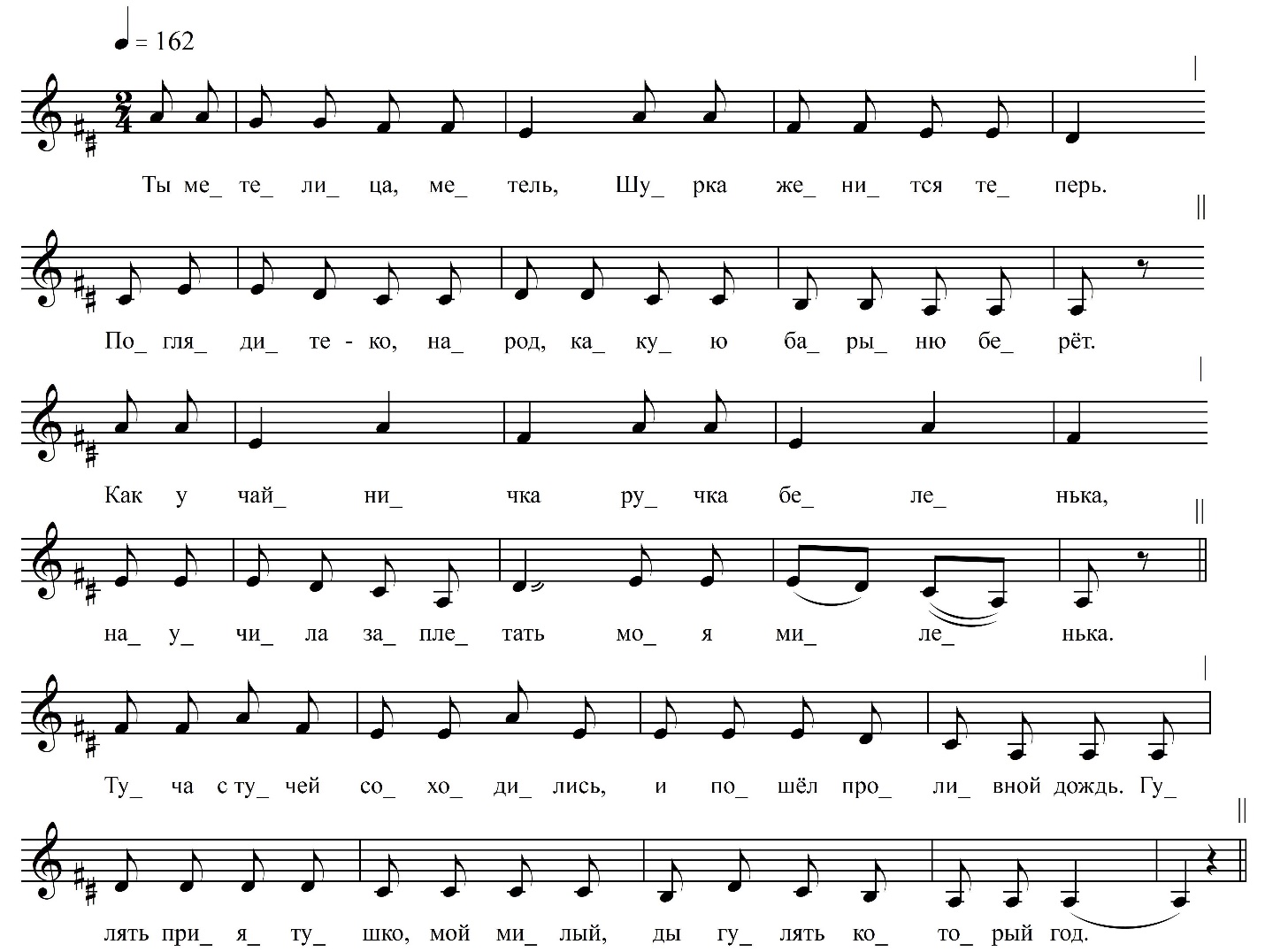 Во солдатушки, ребятушки,Идти не хочетсе.Со солдатушек, ребятушки,Домой захочитсе.Ты, товарка, запевай,Ты не бойся публики. Мы не где-нибудь с тобою,А в своей республике.Встань-ка, маменька, пораньше,<…>Милый в армию уходит,Я поплачу за вас год.Говорят, что боевая, Боевая я и есть.<…>Мой милёнок зубоскал,<…>А я не долго думала,<…>Мой милёнок, что телёнок,Только разница одна. Мой милёнок всегда пьяный,А телёнок никогда.А мне милый изменил –На коне уехал в Крым.А я дурой не была,На корове забрала.Ты подружка, дро́би, дро́би, А я выйду <…>Слава Богу, <…> От такого дурака.Я по берегу ходила,Берег осыпается.Я беззубова люблю,Лучше – не кусается.<…>ФНОЦ СПбГИК, ВхI-а.5/18Запись (?).06.1974 д. Вындин Остров Вындиноостровского с/п Волховского р-на Ленинградской обл. Инф. Талова Клавдия Ивановна (1915)Ты метелица, метель,Шурка женится теперь.Поглядите-ко, народ,Какую барыню берёт.Как у чайничкаРучка беленька,Научила заплетатьМоя миленька.А слава богу, научилась молотить,Замуж выйду – буду мужа колотить.<…>Туча с тучей соходи́лись, И пошёл проли́вной дождь.Гулять приятушко, мой милый,Ды гулять которой год.Ты мой дроля, ты мой дроля,Дроля из-за Вологды.Давай, дроля, погуляем, Пока оба молоды.Попоём, подружка, песен,Посмеёмся с горюшка,Подумай, милая подружка,Мни надо сгово́рюшка. Ты зачем же завлекалаДо солдашшины меня!Ты высокий, не сказала,Безольготный мальчик я.